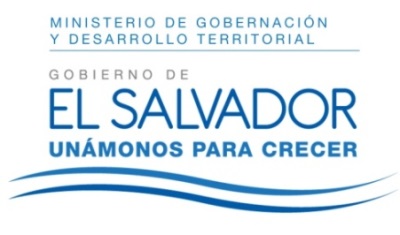 MINISTERIO DE GOBERNACIÓN Y DESARROLLO TERRITORIAL REPÚBLICA DE EL SALVADOR, AMÉRICA CENTRALSan Salvador, 14 de septiembre de 2017.A la sociedad en general PRESENTEEl Ministerio de Gobernación y Desarrollo Territorial hace del conocimiento general que en lo relativo a la divulgación de Información Oficiosa, y en cumplimiento a lo establecido en el artículo 10 numeral 15 de Ia Ley de Acceso a Ia Información Pública, y Lineamiento No. 2 para la Publicación de Información Oficiosa, Art 1.14 y el cual reza así: "Listado de obras: La información relativa a  las obras en ejecución, o ejecutadas total o parcialmente con fondos públicos   de los últimos tres años deberá publicarse por medio de una lista  que  incluya  los  códigos  o  números  correlativos  y  un  enlace  que  dirija  a una plantilla individual para cada obra  que incluirá como mínimo los siguientes elementos:      a.   Ubicación exacta   b.   Costo total   c.   Fuente de financiamiento   d.   Número de beneficiarios  e.   Tiempo de ejecución   f.   Empresa o entidad ejecutora   g.   Empresa o entidad supervisor a  h.   Funcionario de la institución  responsable   i.   Forma de pago  j.   Garantías." Esta institución aclara que no posee asignación presupuestaria en el desarrollo de proyectos de inversión 2017, debido a las políticas de austeridad, no contamos con proyectos nuevos y en ejecución para este año.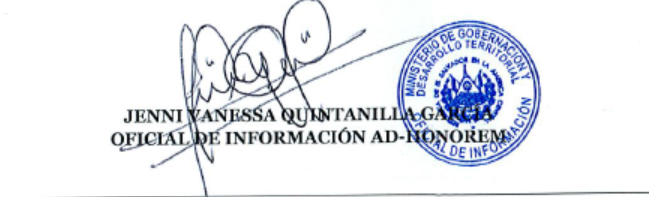 